Publicado en  el 13/05/2015 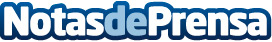 IBM presenta nuevos servidores, software y soluciones para ayudar a los clientes a acelerar su adopción de nubes híbridasDatos de contacto:Nota de prensa publicada en: https://www.notasdeprensa.es/ibm-presenta-nuevos-servidores-software-y_1 Categorias: E-Commerce Software http://www.notasdeprensa.es